lMADONAS NOVADA PAŠVALDĪBA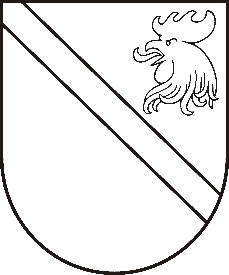 Reģ. Nr. 90000054572Saieta laukums 1, Madona, Madonas novads, LV-4801 t. 64860090, e-pasts: pasts@madona.lv ___________________________________________________________________________MADONAS NOVADA PAŠVALDĪBAS DOMESLĒMUMSMadonā2020.gada 17.novembrī						          	      		       Nr.479									     (protokols Nr.24, 10.p.)Par nekustamā īpašuma lietošanas mērķa noteikšanu zemes vienībām Madonas novadā Madonas novada pašvaldībā 2020. gada 22. oktobrī saņemts Valsts zemes dienesta Vidzemes reģionālās nodaļas iesniegums (reģistrēts Madonas novada pašvaldībā 22.10.2020 ar Nr. MNP/2.1.3.1/20/3459), ar lūgumu noteikt nekustamā īpašuma lietošanas mērķi un lietošanas mērķim piekrītošo zemes platības Saskaņā ar Nekustamā īpašuma valsts kadastra likuma 9.panta 1.daļas 1.punktu „Zemes vienībai un zemes vienības daļai vai plānotai zemes vienībai un zemes vienības daļai nosaka nekustamā īpašuma lietošanas mērķi un lietošanas mērķim piekrītošo zemes platību. To atbilstoši Ministru kabineta noteiktajai kārtībai un vietējās pašvaldības teritorijas plānojumā noteiktajai izmantošanai vai likumīgi uzsāktajai izmantošanai nosaka vietējā pašvaldība, kuras administratīvajā teritorijā atrodas konkrētā zemes vienība un zemes vienības daļa […]”.Lai Kadastra informācijas sistēmā nodrošinātu kadastrālo vērtību, lūdzam noteikt NĪLM zemes vienībām:Pamatojoties uz „Nekustamā īpašuma valsts kadastra likuma” 9.panta pirmās daļas 1.punktu, un Ministru Kabineta 2006.gada 20.jūnija noteikumu Nr.496 „Nekustamā īpašuma lietošanas mērķu klasifikācija un nekustamā īpašuma lietošanas mērķu noteikšanas un maiņas kārtība” 3. punktu un 16.punktu, ņemot vērā 17.11.2020. Finanšu un attīstības komitejas atzinumu, atklāti balsojot: PAR – 14 (Artūrs Čačka, Andris Dombrovskis, Zigfrīds Gora, Antra Gotlaufa, Gunārs Ikaunieks, Valda Kļaviņa, Agris Lungevičs, Ivars Miķelsons, Andris Sakne, Rihards Saulītis, Inese Strode, Aleksandrs Šrubs, Gatis Teilis, Kaspars Udrass), PRET – NAV, ATTURAS – NAV, Madonas novada pašvaldības dome NOLEMJ:Zemes vienībai ar kadastra apzīmējumu 70500050459 noteikt zemes lietošanas mērķi  - Zeme dzelzceļa infrastruktūras zemes nodalījuma joslā un ceļu zemes nodalījuma joslā NĪLM kods 1101, 400 m2 platībā. Zemes vienībai ar kadastra apzīmējumu 70620110435 noteikt zemes lietošanas mērķi  - Zeme dzelzceļa infrastruktūras zemes nodalījuma joslā un ceļu zemes nodalījuma joslā NĪLM kods 1101, 1300 m2 platībā. Zemes vienībai ar kadastra apzīmējumu 70620110445 noteikt zemes lietošanas mērķi  - Zeme dzelzceļa infrastruktūras zemes nodalījuma joslā un ceļu zemes nodalījuma joslā NĪLM kods 1101, 0.13 ha platībā. Zemes vienībai ar kadastra apzīmējumu 70620110483 noteikt zemes lietošanas mērķi  - Zeme dzelzceļa infrastruktūras zemes nodalījuma joslā un ceļu zemes nodalījuma joslā NĪLM kods 1101, 0.09 ha platībā. Zemes vienībai ar kadastra apzīmējumu 70620120130 noteikt zemes lietošanas mērķi  - individuālo dzīvojamo māju apbūve NĪLM kods 0601, 100 m2 platībā. Zemes vienībai ar kadastra apzīmējumu 70860170135 noteikt zemes lietošanas mērķi -zeme, uz kuras galvenā saimnieciskā darbība ir mežsaimniecība NĪLM kods 0201, 0.07 ha platībā. Zemes vienībai ar kadastra apzīmējumu 70900030137 noteikt zemes lietošanas mērķi - Zeme dzelzceļa infrastruktūras zemes nodalījuma joslā un ceļu zemes nodalījuma joslā NĪLM kods 1101, 0.07 ha platībā. Lēmums stājas spēkā saskaņā ar Administratīvā procesa likuma 70.panta 1., 2.daļu. Lēmumu var apstrīdēt Madonas novada pašvaldības Administratīvo aktu strīdus komisijā (Saieta laukumā 1, Madonā, Madonas novadā, LV-4801) viena mēneša laikā no tā spēkā stāšanās dienas.Domes priekšsēdētājs					         	         A.LungevičsR.Vucāne 20228813Administratīvā teritorijaAdministratīvi teritoriālā vienībaĪpašuma kadastra numursZemes vienības kadastra apzīmējumsZemes vienības statussMadonas novadsDzelzavas pagasts7050005045870500050459rezerves zemes fondsMadonas novadsKalsnavas pagasts7062011043470620110435rezerves zemes fondsMadonas novadsKalsnavas pagasts7062011043670620110445rezerves zemes fondsMadonas novadsKalsnavas pagasts7062011048270620110483rezerves zemes fondsMadonas novadsKalsnavas pagasts7062012012970620120130rezerves zemes fondsMadonas novadsPraulienas pagasts7086017013470860170135rezerves zemes fondsMadonas novadsSarkaņu  pagasts7090003013670900030137rezerves zemes fonds